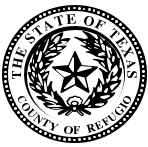 CERTIFIED COPY OF MARRIAGE LICENSE IN REFUGIO COUNTY, TEXAS _______________________                                                                    Fee of DATE OF REQUEST                                                                                    MARRIAGE LICENSE …. $10.00                                                                                                                                    MONEY ORDER AND CHECK BY MAILPLEASE PRINTFULL NAME OF GROOM / APPLICANT #1:FIRST NAME                                            MIDDLE NAME                                    LAST NAMEFULL MAIDEN NAME OF BRIDE / APPICANT #2:FIRST NAME                                           MIDDLE NAME                                     LAST NAMEDATE OF MARRIAGE:_________________________                    ______________________                           ________________________MONTH                                                  DAY                                                           YEARYOUR NAME (signed)________________________________________PHONE #___________________________MAILING ADDRESS _____________________________________________________________________________*APPLICATION WITHOUT PHOTO ID WILL NOT BE PROSCESSED*